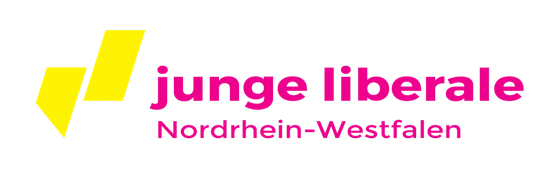 Stimmrechtsübertragung
Landeskongress der Jungen Liberalen NRW am 06. - 07. Oktober 2018 in Herne Hiermit übertrage ich, _______________________________ , mein Stimmrecht für den oben genannten Landeskongress der Jungen Liberalen Nordrhein-Westfalen an den unten genannten Ersatzdelegierten aus meinem eigenen Kreisverband. Name des Ersatzdelegierten: ________________________________ Kreisverband: ____________________________________ 